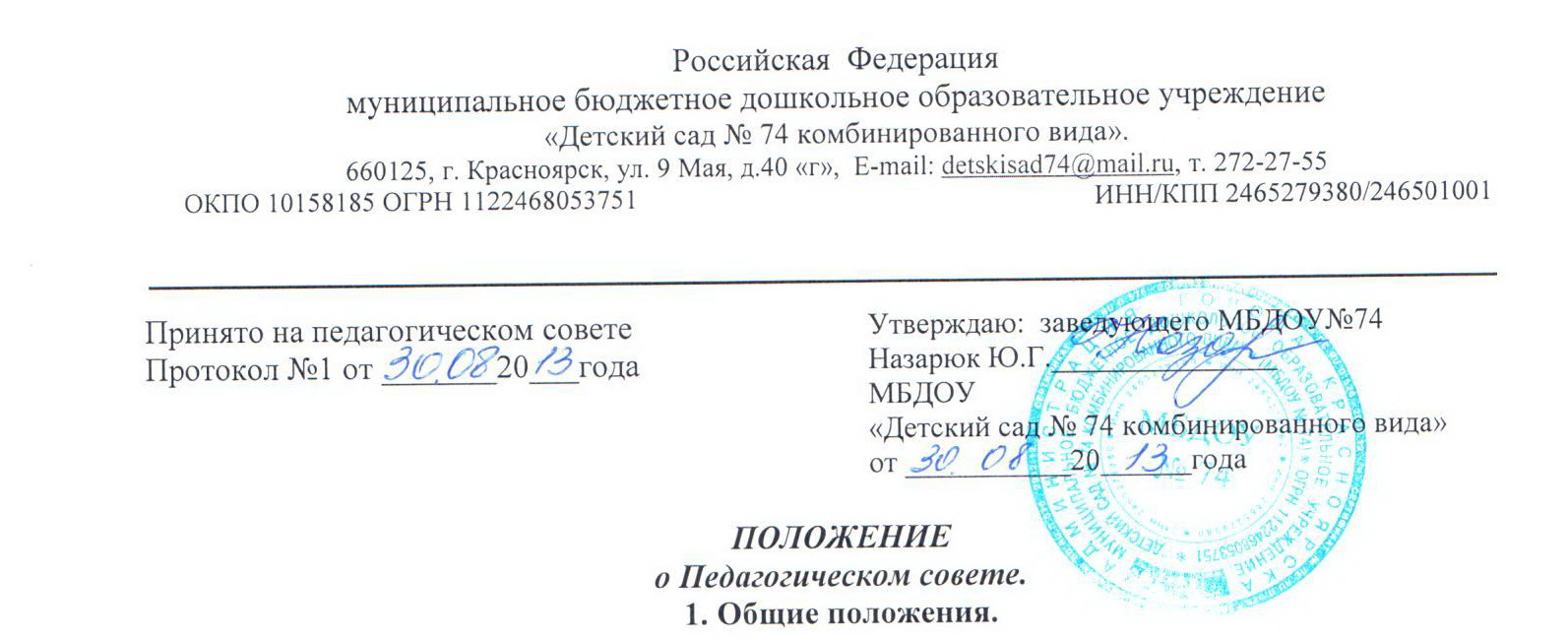 1.1.Настоящее положение является организационно-распорядительным документом и регулирует деятельность Педагогического совета (далее ПС).1.2.ПС является постоянно действующим органом самоуправления муниципальное бюджетное дошкольное образовательное учреждение «Детский сад № 74 комбинированного вида» (далее МБДОУ) для коллегиального рассмотрения вопросов организации и осуществления учебно-воспитательного процесса с детьми и методической работы с педагогами.1.3. ПС осуществляет свою деятельность на основании Конституции РФ, Закона РФ «Об образовании», Конвенции о правах ребенка, Устав нормативно-правовых документов и настоящего Положения.1.4. ПС осуществляет свою деятельность, руководствуясь принципами:коллегиальности и открытости;демократичности и гуманности;конфиденциальности отношений.2. Основные задачи.2.1. Реализация государственной политики по вопросам образования.2.2.Организация деятельности педагогического коллектива МБДОУ на совершенствование образовательного процесса.2.3. Обсуждение и утверждение локальных актов и программ внутри детского сада.2.4. Создание структур, систем и содержания работы по общей методической теме, и воспитательно-образовательному процессу.2.5. Ознакомление и внедрение в практическую деятельность педагогов достижений педагогической науки и передового педагогического опыта.2.6. Решение вопросов об организации образовательного процесса с детьми.2.7. Создание условий для развития творческой активности педагогического коллектива, самореализации каждого педагога.3. Функции Педагогического совета.3.1.  Педагогический совет осуществляет следующие функции: Выбирает  образовательные программы для использования их в МБДОУ. Обсуждает содержание, формы и методы образовательного процесса, планирование образовательной деятельности МБДОУ. Заслушивает информацию и отчеты педагогов учреждения, доклады представителей организаций и учреждений по вопросам образования и воспитания детей (в том числе сообщения о проверке соблюдения СанПиНа в МБДОУ, по охране труда, здоровья и жизни воспитанников и другие вопросы о деятельности МБДОУ). Принимает решения о проведении непосредственной образовательной деятельности с детьми (в том числе платных) по дополнительным образовательным программам, о формах и методах образовательной работы.Принимает решение об изменении образовательных программ (отдельных разделов и тем), об изменении сроков освоения образовательных программ, об изучении дополнительных образовательных программ.Организует выявление, обобщение, распространение, внедрение педагогического опыта;Рассматривает   вопросы   организации  дополнительных  платных образовательных  услуг  родителям (законным представителям); Рассматривает вопросы повышения квалификации и переподготовки кадров. Рекомендует состав аттестационной комиссии и порядок проведения аттестации педагогических работников. Рассматривает предложения о награждении и поощрении членов коллектива. Подводит итоги работы МБДОУ за полугодие, год, заслушивает отчеты заведующего о создании условий для реализации образовательных программ.4. Права и обязанности.4.1.Члены ПС имеют право:Создавать временные творческие объединения с приглашением специалистов различного профиля, консультантов для выработки рекомендаций с последующим рассмотрением их на ПС. Принимать окончательное решение по спорным вопросам, входящим в его компетенцию. Принимать, утверждать Положения (локальные акты) с компетенцией, относящейся к объединениям по профессии. Приглашать на заседания представителей общественных организаций, учреждений взаимодействующих по вопросам воспитания и обучения детей, родителей для выбора оптимального решения.    4.2. Члены ПС обязаны: Посещать все заседания ПС. Активно участвовать в подготовке и работе ПС. Своевременно и полностью выполнять принятые решения, утвержденные приказом по МБДОУ.5. Ответственность.5.1. Выполнение плана работы.5.2. Соответствие принятых решений законодательству РФ об образовании, о защите прав детей.5.3. Утверждение образовательных программ, не имеющих экспертной оценки.5.4. Принятие решений по каждому рассматриваемому вопросу.5.5. Педагогический совет ответственен за невыполнение функции, отнесенных к его компетенции.6. Состав, управление и организация работы.6.1. Состав ПС:В состав педагогического совета входят: заведующая МБДОУ, заместитель заведующей по УВР, сотрудники занятые педагогической деятельностью: воспитатели, педагоги дополнительного образования, музыкальные руководители, инструктор по физической культуре, педагог-психолог, врач, старшая медсестра. На заседание могут быть приглашены председатель родительского комитета, председатель ПК и другие руководители органов самоуправления МБДОУ, представители учредителей, учителя школы, родители воспитанников и другие лица с правом совещательного голоса. Каждый педагогический работник с момента приема на работу и до рассмотрения трудового договора является членом ПС. ПС возглавляет председатель или заместитель председателя.Заместитель председателя и председатель избирается из членов ПС сроком на 1 год.6.2.Председатель Педагогического совета:действует от имени  Педагогического совета;организует деятельность Педагогического совета;информирует членов Педагогического совета о предстоящем заседании за 5 дней;регистрирует поступающие в Педагогический совет заявления, обращения, иные материалы;определяет повестку заседания Педагогического совета;контролирует выполнение решений Педагогического совета;отчитывается о деятельности Педагогического совета перед Учредителем, ведет протоколы своих собраний, заседаний;возглавляет аттестацию педагогических работников;На заседании Педагогического совета по приглашению его председателя могут присутствовать родители (законные представители) детей с правом совещательного голоса. 6.3. Организация работы ПС: ПС работает по плану, утвержденному на первом его заседании.Заседания Педагогического совета правомочны, если на них присутствует не менее половины его состава. Решение  Педагогического совета считается принятым, если за него проголосовало не менее 2/3 присутствующих. При равном количестве голосов решающим является голос председателя совета.Педагогический совет созывается в любом случае, если этого требуют интересы МБДОУ, но не реже 1 раза в квартал. Решение, принятое в пределах компетенции  Педагогического совета и не противоречащее законодательству, является обязательным для всех участников образовательного процесса. Педагогический совет избирает председателя сроком на 1 год.  Заседания ПС созываются 4 раза в год, в случае необходимости могут быть созваны внеочередные заседания. На обсуждение выносится не более 2-3 вопросов. Решение должны носить конкретный характер, с указанием сроков проведения и ответственных за их выполнение.ПС избирает секретаря сроком на 1 год. Секретарь работает на общих началах.Решения ПС является рекомендательным для коллектива МБДОУ. Решения ПС, утвержденные приказом по учреждению, являются обязательным для исполнения.Заведующая МБДОУ, в случае несогласия с решением педагогического совета, приостанавливает проведение решения в жизнь и доводит это до сведения РУО или Учредителя.7. Делопроизводство.7.1. Заседания ПС оформляются протоколом. В книге протоколов фиксируются ход обсуждения вопросов, выносимых на П.С., предложения, замечания членов ПС.7.2. Протоколы подписываются председателем и секретарем.7.3. Нумерация протоколов ведется с начала учебного года.7.4. Книга протоколов ПС МБДОУ входит в номенклатуру дел, хранится постоянно и передается по акту.7.5. Книга протоколов ПС пронумеровывается постранично, прошнуровывается, скрепляется подписью заведующей МБДОУ и печатью. Или протоколы ПС печатаются  на бланке протокола форма А4 шрифтом Times Roman 12-м кеглем, которые  в конце учебного года должны быть пронумерованы, пробрюшированы, скреплены печатью МБДОУ, подписаны руководителем  хранятся в делах МБДОУ 3года, и передаются по акту (при смене руководителя, при передаче в архив).